Curriculum-vitae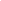 Dr. Manoj Kumar RaoAssistant Professor (Psychology)              Govt. Arts & Commerce Girls College RaipurDistt- Raipur Chhattisgarh, India E-mail: raomk.2008@rediffmail.com Mobile No-09770588486/7587838805      ……………………………………………………………………………………………………………………………Assistant Professor (April,16,2021-April, 09, 2022): Govt. Danteshwari P.G. College Dantewada  Chhattisgarh, India.Assistant Professor (December, 04, 2012-April, 08, 2021): Bhanupratapdeo Govt. P. G. College Kanker     Chhattisgarh, India.Doctor of Philosophy (Ph.D.) in Psychology (2006-2013) (Awarded, 2013): Faculty of Arts,    Deen Dayal Upadhyay Gorakhpur University Gorakhpur, India.M.A. (2001-2003): Department of Psychology, DDU Gorakhpur University Gorakhpur, India.B.A. (1999-2001): Faculty of Arts, DDU Gorakhpur University Gorakhpur, India.………………………………………………………………………………………………………………..National Level ExaminationsNational Eligibility Test (NET-2008), conducted by UGC, New Delhi, India.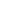 Junior Research Fellowship (2008-2010) From UGC, New Delhi, India.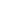 Senior Research Fellowship (2010-2012) From UGC, New Delhi, India.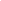 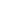 ………………………………………………………………………………………………………………..Administrative Responsibilities at BPD Govt. PG College Kanker:1) Head: Psychology department (December, 04, 2012-April, 08, 2021) 2) Co-Ordinator: Employment and placement cell (2017- April, 08, 2021) 3) Incharge: NCC (2012-2016)4) Programme Officer: NSS (Boys Unit) (2017- April, 08, 2021)5) Co-Ordinator: Carrier counseling cell (2014- April, 08, 2021)6) Co-Ordinator: Red Cross (Sept.2019- April, 08, 2021)7) Co-Ordinator: Red Ribbon (Sept.2019- April, 08, 2021)8) Co-Ordinator: Sports Cell (Sept.2013-Feb2014)9) Co-Ordinator: Legal Literacy Club    Honorary WorkPresident in Chhattisgarh State of Bharatiya Counselling Psychology Association.  ………………………………………………………………………………………………………………		HonorGovernor Award for Prevention of Covid-19 & Help of effective people during lockdown  as a  Best Volunteer honored by Governor Smt. Anusuiya Uike at Governor House Raipur.  Honored by Collector Uttar Bastar Kanker (Chhattisgarh) as a Programme Officer (NSS) for Awareness Programme during Lockdown Period (Covid- 19 Pandemic) at Independence Day Celebration-2020 Uttar Bastar Kanker.Honored by Collector Uttar Bastar Kanker (Chhattisgarh) as a Counselor for Training of Ayush Doctors during Lockdown Period (Covid-19 Pandemic) at Independence Day Celebration 2020 Uttar Bastar Kanker.Honored by  for organized , 2018.Honored by  for organized , 2018.  Honored by Collector & District Election Officer Uttar Bastar Kanker (Chhattisgarh) for Better management Assembly Election-2013. ………………………………………………………………………………………………………………		Grants received from Government and non-governmental agencies for research projects:Co- Investigator in End-line Survey of Knowledge, Attitudes, Behaviour and Practice of Voters in Chhattisgarh (Loksabha-2019), funded by Chief Electoral Officer, Chhattisgarh during January to February, 2019. Co- Investigator in Base-line Survey of Knowledge, Attitudes, Behaviour and Practice of Voters in Chhattisgarh (Loksabha-2019), funded by Chief Electoral Officer, Chhattisgarh during June to July, 2018.      	Orientation Programme:UGC Sponsored 95th Orientation Programme organized by Academic Staff College, Deen Dayal Upadhyay, Gorakhpur University, Gorakhpur held on 18 January to 14 February, 2014.Refresher Programme:Psychology UGC Sponsored Refresher Course organized by HRDC, Deen Dayal Upadhyay, Gorakhpur University, Gorakhpur held on 28th October to 17th November, 2017.Research Methodology UGC Sponsored Refresher Course organized by HRDC, Deen Dayal Upadhyay, Gorakhpur University, Gorakhpur held on 27th August to 16th September, 2016.…………………………………………………………………………………….. …………………………    	  Invited Lecture in different organizations/Institutions as resource person: Basic Counseling Skills for Doctors. Counseling training for Ayush Doctors. Organized by District Ayurved Department, Collector, Uttar Bastar Kanker, CG. 10 June, 2020.Mental Health of Youth During Covid-19.Two day National Webinar on Relevance of Mental Health During Covid-19. Organized by Department of Psychology, Vasanta College for Women, Rajghat Varanasi, in Association with Bhartiya Counselling Psychology, India. 21-22 May, 2020.परीक्षा संबंधी तनाव प्रबंधन. Organized by Saraswati shishu Mandir H.S.School Gadpichhvadi, Kanker. 29 February, 2020.युवा नेतृत्व एवं सामुदायिक विकास .Three Days Training Programme organized by Nehru Yuva Kendra Kanker (C.G.), 27 Feb 2020.Personality Development. Organized by Saraswati shishu Mandir H.S.School Gadpichhvadi, Kanker (C.G.). 27 January, 2020.Mental Health and Psychology. Organized by Department of Psychology, BCS Govt. P.G. College, Dhamtari (C.G.). 21 October, 2019.Personality Development and Career Growth. Workshop on career guidance. Organized by RUSA Cell of Govt. Lal Kalind Singh College, Antagarh (C.G.). 03 October, 2019. Social media impact on Health and well-being. Lecture delivered at National Seminar on Impact of social media on youth: An Interdisciplinary Perspectives, organized by Department of Psychology & Sociology, Kirodimal Govt. Arts & Science College, Raigarh (C.G.). 27 February, 2019.स्वच्छता ही सेवा. Lecture delivered at Seminar on स्वच्छता ही सेवा: रास्ट्रीय परिदृश्य. Organized by Govt. Indru Kenvat Girls College, Kanker & Sponsored by Jila swachchh bharat Mision (Gramin), Kanker (C.G.). 24 September, 2018.Awareness about Alcoholism in Tribes: A step towards Wee-being. Lecture delivered at National Seminar on Psycho-social and Economic Perspectives of Drug Abuse, organized by Department of Psychology, Govt. P.G.College, Kawardha (C.G.). 12-13 February, 2018.शैक्षिक गुणवत्ता सुधार, परीक्षा परिणामों की समीक्षा एवं आधारभूत आंकणों का संग्रहण. Lecture delivered at College level Workshop organized by Govt. College Sarona (C.G.). 22 January, 2016.Psychological Problems of youth and importance of student counseling. Lecture delivered at training of Junior and youth Redcross counselor/Incharge, organized by Indian Redcross Society Kanker (C.G.). 24 September, 2014.Perspective Plans, Annual Plans & Annual Budgets. Lecture delivered at College level Workshop organized by BPD Govt. P.G. College, Kanker (C.G.).13th December, 2013.Perspective Plans, Annual Plans & Annual Budgets. Lecture delivered at District level Workshop organized by BPD Govt. P.G. College, Kanker (C.G.). 11th December 2013.…………………………………………………………………………………………………………………		   Life Membership:		   1) Psychological Forum Chhattisgarh		   2) Bharatiya CounsellingPsychologyAssociation…………………………………………………………………………………….. …………………………  Publications:  Research Publication  (A): BooksRao, M.K. (2019). Hidden Grief of Terrorism. Kavv Publications, New Delhi. ISBN 978-93-88996-17-4.Rao, M.K. (2016). Work stress in Railway & Police employees: Special reference to Gorakhpur city. In Mishra Manju (Ed) Stress management: Strategies and future challenges (pp. 102-110), New Delhi: Ayusman Publication House.Rao, M.K. (2012). India’s Internal Securities, Challenges and Options for Armed Forces. In H. Saran and H.K. Sinha (Eds.) Perspectives on Homeland Security (pp.344-357), Delhi: Pratush Publications.    …………………………………………………………………………………………………………………  (B) Publication Research Papers in UGC Approved Journals:Tamta, P., & Rao, M.K. (2019). Psychological Well-being of Working Women. Jigyasa, 12(VI), 100-107. ISSN: 0974-7648.3.3.4Rao, M.K., Tamta, P. (2015). Self-concept: A predictor of mental health. Indian Journal of Health & Wellbeing, 6(2), 148-151. Rao, M.K., Tamta, P. (2015). Child abuse: A predictor of mental health in adolescents. Humanities and Social Science Studies, 4 (1), 1-6.Rao, M.K. (2014). Terrorism related grief: The perception of youth and adults. Strategic Veiwpoint, 2(1 &2), 186-192.Rao, M.K., Tamta, P.& Kumari, P. (2014). The impact of age, education and residential setting (community) on health status and life satisfaction. Indian Journal of Health & Wellbeing, 5(4), 485-488. Rao, M.K., Tamta, P. (2013). The impact of abuse and neglect on well-being of adolescent. Indian Journal of Health & Wellbeing, 4(4), 879-881.Rao, M.K., & Kumar, D. & Afroz, S. (2013). Social identity and subjective well-being among Hindu and Muslim community. Indian Journal of Health & Wellbeing, 4(4), 872-874.Rao, Manoj Kumar (2012). Reactions of Indian children’s after 26/11 terrorist attacks. Indian Journal of Health & Wellbeing, 3(2), 458-461.Rao, M.K., Mani, P. (2011). Life stasfaction, well-being and mental health among Intermediate teachers. Indian Journal of Positive Psychology, 2(2), 61-63.Rao, M.K., Mani, H.P. & Tripathi, N.K.M. (2010). Indian college students Perception of terrorism. Indian Journal of Community Psychology, 6(2), 254-261. Rao, M.K. & Tripathi, N.K.M. (2010). Happiness: Indian Context. Manviki an interdisciplinary journal of humanities & social sciences, 1(1), 138-139.Rao, M.K., Tripathi, V.R.M. & Tripathi, N.K.M. (2010). Development of terrorism and survival skills among younger and older adults. United Journal of Awadh Scholars, 4(1), 28-31.Rao, M.K., & Tripathi, N.K.M. (2009). The cognitive awareness of terrorism among youths and adults. United Journal of Awadh Scholars, 3(2), 44-47.Tripathi, V.R.M., Rao, M.K., & Tripathi, P. (2008). Coping under stressful condition. Indian Journal of Psychology and Mental health, 1(2), 124-130.         …………………………………………………………………………………….. …………………………   (C) Publication Research Papers in Referred Journals:	   1).AESDX	   2).FGFG…………………………………………………………………………………………………………………  Conference/Workshop/Training: Training:Training of Trainers on Child Rights and Role of NSS, organized by National Service Scheme, Chhattisgarh in collaboration with UNICEF, 2019.Training of Trainers on Child Rights and Role of NSS, organized by National Service Scheme, Chhattisgarh in collaboration with UNICEF, 2018.Counseling Skills for School Teachers, College & University Faculty, organized by Directorate Health & Family Welfare & National health Mission Chhattisgarh, 11 to 13th January 2018.  …………………………………………………………………………………………………………………Workshop:International web workshop on Understanding counseling process for specific populations. Organized by Department of Psychology, Vasanta College for Women, Rajghat Varanasi, in Assosiation with Bhartiya Counselling Psychology Association, India. 04-10 June, 2020. Organized by Govt. Model College Kanker. 03 January, 2019.. Organized by BPD Govt P.G. College, kanker (C.G.). 22 February, 2018.Organized by BPD Govt P.G. College, kanker (C.G.). 20 January, 2017. Organized by BPD Govt P.G. College, kanker (C.G.). 12 December, 2015. Writing Research Paper. Organized by Academic Staff College Deen Dayal Upadhyay Gorakhpur University, Gorakhpur (U.P.). 28 to 29 November, 2011.Information Security and Computer Application. Organized by Academic Staff College Deen Dayal Upadhyay Gorakhpur University, Gorakhpur (U.P.). 18 to 20 November, 2010.…………………………………………………………………………………….. …………………………Participation and Paper Presentation in State Conference/Seminar :Challenges and development of Psychology in Chhattisgarh. Paper presented at 1st Annual Conference of Psychological Forum Chhattisgarh on Scope, Challenges and Development of Psychology in Chhattisgarh. Organized by Department of Psychology, Pt. Sundarlal Sharma (open) University Chhattisgarh, Bilaspur (C.G.). 18th May, 2019.Satisfaction level and awareness of Tax- Payers Towards E-Filing of Income Tax Return. Paper presented at U.G.C. State level seminar on income tax and planning. Organized by Department of Commerce, Bhanupratapdeo Govt. P.G. College Kanker, Chhattisgarh. 02-03 January, 2015.Issue regarding Tax Policy and Reform in India. Paper presented at U.G.C. State Level seminar on Income tax and tax planning. Organized by Department of Commerce, Bhanupratapdeo Deo Government P.G. College Kanker, Chhattisgarh. 02-03 January, 2015.  …………………………………………………………………………………….. …………………………Participation and Paper Presentation in National Conference/Seminar : National Seminar on. Organized by Department of Political Science, Govt. Atmaanand P.G. College Narayanpur (C.G.). 18 February, 2020.  Effect of Covid-19 Pandemic on Mental Health of Younger Adult. National Webinar on Relevance of Mental Health during Covid-19. Organized by Vasanta College for Women, Rajghat Varanasi, in Assosiation with Bhartiya Counselling Psychology Association, India. 21-22 May, 2020.Gandhian philosophy and Indian Psychology. National Seminar on  , . Organized by Pt. Sundarlal Sharma (Open) University Chhattisgarh, Bilaspur (CG). 15-16 October, 2019.Work stress and illness in Railway & Police Personnel. Paper presented at National seminar on Community Counselling for Health Promotion and Well-being. Organized by Department of Psychology, Pt Sundarlal Sharma (Open) University Bilaspur (C.G.). 03-05 March, 2019.A Psychological study of Socio-cultural status in Youth’s of Bastar. Paper presented at National seminar on Socio Cultural and Agricultural Development in the Bastar Division, Chhattisgarh in the Modern Times. Organized by Indru kenvat Girls Govt College Kanker & Mahakosal History Council Raipur (C.G.). 28th February – 01 March, 2019.Effect of urbanization on mental health. Paper presented at National seminar on Urbanization and its impact. Organized by Department of Geography, Govt. D.B.Girls P.G. Autonomous College, Raipur (C.G.). 4-5 January, 2019.Gender difference among college students in mental health. Paper presented at National seminar on Advances in Health & Well-being Research. Organized by Digvijai Nath P.G.College, Gorakhpur (U.P.). 25-26 Mach, 2018.Challenges of quality in higher education. Paper presented at National seminar on Quality Management in Higher Education Institutions. Organized by Internal Quality Assurance Cell, Digvijai Nath P.G.College, Gorakhpur (U.P.). 20-21 October, 2016.Alcoholism in tribes: The dark side of well-being. Paper presented at National seminar on Culture and Human Bahavior and Professor L.B. Tripathi Memorial Lecture. Organized by Department of Psychology, D.D.U.Gorakhpur University, Gorakhpur (U.P.). 15-16 September, 2016.Work stress in railway & Police employees: Spacial reference to Gorakhpur city. Paper presented at National seminar on Stress management: Strategies and future challenges. Organized by Department of Psychology, Hiralal Ramniwas Post Graduate College, Khalilabad Sant Kabir Nagar (U.P.). 18-19 September, 2015.Psychology and social justice: Tribal perspective. Paper presented at National seminar and Professor L.B. Tripathi Memorial Lecture on Social justice and language. Organized by Department of Psychology, D.D.U.Gorakhpur University, Gorakhpur (U.P.). 15 September, 2015.         भारत नेपाल संबंधों पर चीन की भूमिका. Paper presented at National seminar on Indo-Nepal Relations: Challenges & Possibilities. Organized by Department of Defence & Strategic Studies, D.D.U.Gorakhpur University, Gorakhpur (U.P.). 29 May, 2015.         Psychological dimention of H.R.D.: In the context of schedule tribe areas. Paper presented at National seminar on Challenges of human resource development in tribal areas. Organized by Department of Economics & Psychology, Govt. Danteshwari P.G. College Dantewada, Chhattisgarh. 16-17 January, 1015.India’s Internal Securities, Challenges and Options for Armed Forces. Paper presented at National seminar on India’s Internal Security: Present and Future. Organized by Department of Defence & Strategic Studies, D.D.U.Gorakhpur University, Gorakhpur. 25-26 Mach, 2012.भारत में आतंकवाद : समस्या एवं समाधान. Paper presented at National seminar on Terrorism In India: Challenges and Options. Organized by Department of Political Sciences & Sociology, Bapu Post Graduate College, Pipiganj, Gorakhpur (U.P.). 16-17 Mach, 2011.          Black money and Internal Security. Paper presented at National seminar on India’s Internal Security: Challenges and Options. Organized by Department of Defence & Strategic Studies, Digvijaynath Post Graduate College, Gorakhpur (U.P.). 05-06 Mach, 2011.Social Identity and subjective well-being. Paper presented at National seminar on Culture Transformation of selfhood and Identity: Emerging Dialogues. Organized by Kumaun University SSJ Campus Almora, Uttarakhand. 26-28 February, 2011.Terrorism: Psychological and cultural perspectives. Paper presented at National seminar on Multiculturalism and pluralism. Organized by Department of Philosophy, D.D.U. Gorakhpur University, Gorakhpur (U.P.). 27-29 November, 2010. Terrorism Related Grief: The perception of Third person. Paper presented at National seminar on Emotion and well-being: Emerging perspectives. Organized by Department of Psychology, D.D.U. Gorakhpur University, Gorakhpur (U.P.). 21-22 March, 2010.Communal Harmony: Explorations. Paper presented at National seminar on Communal Harmony: Challenges and our future. Organized by CHC Home ministry, India Government & N.S.S. D.D.U. Gorakhpur University, Gorakhpur (U.P.). 15-16 February, 2010.          Adolescent Perception of Terrorism. Paper presented at National seminar on Adolescent Behaviour: Nature and Dynamism. Organized by Department of Psychology, St. Andrew’s College, Gorakhpur (U.P.). 16-17th January, 2010.Perception of Local and global terrorism. Paper presented at National seminar on Social Psychology in India: Perspectives and potantials. Organized by Department of Psychology, D.D.U. Gorakhpur University, Gorakhpur (U.P.). 21-22 Mach, 2009.Emotional Response towards Terrorist Activity. Paper presented at National seminar on Towards peace through non violence: An interdisciplinary Exploration. Organized by Department of Psychology, Budha P.G. College, Kushinagar (U.P.). 26-27 February, 2009.Terrorism: A Global Threat. Paper presented at National seminar on Terrorism: A challenges to International Peace and Security. Organized by L. B. S. (P.G.) College, Gonda (U.P.). 22-23th December, 2008.The Cognitive awareness of Terrorism among Youths and Adults. Paper presented at National Seminar on Globlization & Terrorism. Organized by Department of Political Science, D.D.U. Gorakhpur University, Gorakhpur (U.P.). 13th December, 2008.Political Cognitivism, Torrorism and Social Change. Paper presented at National seminar on Applied Cognitive Psychology. Organized by Department of Psychology, D.D.U. Gorakhpur University, Gorakhpur (U.P.). 27-28th March, 2008.The Mission of Higher Education: Known or Unknown. Paper presented at National seminar on Sensitization and Motivation for Quality Improvement of Higher Education System. Organized by Department of Psychology, Ewing Christian College, Allahabad (U.P.).  3-4 November, 2007.Socio- Economic Status affect the personality adjustment of Adolescents. Paper presented at National seminar on Socio-Economic challenges of globalization. Organized by Department of Economics, B.P.G. College, Kushinagar (U.P.). 5-6 October, 2007.Human Right and Terrorism. Paper presented at National seminar on Human rights: Global challenges. Organized by Department of Education, San Binoba P.G. College Deoria (U.P.). 24-25th September, 2007. Psychological problems of Disaster Management. Paper presented at National seminar on Role of University in preparing youth for globalization. Organized by Department of Adult, Continuing and Extension Education, D.D.U. Gorakhpur University, Gorakhpur (U.P.). 29th-30th March, 2007.Terrorism: Psycho- Social perspective of Politics. Paper presented at National seminar on Problems of Terrorism in India: cause and prevention. Organized by Department of Political Science, Shri Bhagwan Mahaveer P.G. College, Pawanagar (Fajilnagar) Kushinagar (U.P.). 28th-29th March, 2007.Terrorism: The emerging problems and searching solutions. Paper presented at National seminar on Psychology and the challenges to improve the environment. Organized by Department of Psychology, D.D.U. Gorakhpur University, Gorakhpur (U.P.). 25th-27th Mach, 2007.The state of Terrorism: Past, Present and Future. Paper presented at National seminar on Psychology and the challenges to improve the environment. Organized by Department of Psychology, D.D.U. Gorakhpur University, Gorakhpur (U.P.). 25th-27th Mach, 2007.Terrorism: Challenges to Improve Environment. Paper presented at National seminar on Psychology and the challenges to improve the environment. Organized by Department of Psychology, D.D.U. Gorakhpur University, Gorakhpur (U.P.). 25th-27th Mach, 2007.Psychological Well-Being and Happiness: Possible or Impossible. Paper presented at National seminar on Psychological Well-Being. Organized by Centre of Advance study in Psychology, Utkal University, Vani Vihar, Bhubaneswar (Orisa). 5-7 February, 2007.Roots of Terrorism and human rights. Paper presented at National seminar on empowerment of marginalized groups towards social development. Organized by Department of Psychology, B.N. Mandal University, Madhepura (Bihar). 17th – 18th November, 2006.                   …………………………………………………………………………………………………………………Participation and Paper Presentation in International Conference/Seminar :Impact of Social Media on Children during Covid-19. International Webinar on Challenges of Post Covid-19 Scenario: Communication and Other Sector. Organized by Mass Communication Cell Vasanta College for Women, Rajghat, Varanasi. 18-19 June, 2020.The effect of Yoga on Mental health during lockdown (COVID-19). International Webinar & 2nd Annual Conference of Psychological Forum Chhattisgarh on Psychological Health and Well-being: Current Issues and Challenges. Co-organized by SoS in Psychology, Pt. Ravishankar Shukla University, Raipur, CG. 26-27 May, 2020.Child Abuse: As a predictor of mental health in adolescents. Paper presented at 3rd International Conference on Psychology and Allied Sciences. Organized by Indian Association of Health, Research and Welfare & Amity Institute of Psychology and Allied Science, Amity University, Noida, Uttar Pradesh. 25th -27th September, 2014.Reactions of Indian Children’s after 26/11 Terrorists Attacks. Paper presented at International online Conference on New Horizon in Social Sciences Research. Organized by Indian Association of Health, Research & Welfare centre for Behavioral Research & Intervention, GJUS&T, Hisar. 25-26th November, 2011.……………………………………………………………………………………………………… Participation in Conference/Seminar :International LevelInternational webinar on Behavioural and Psychological Dimension of Analytics. Organized by International Journal of Advance Study and Research Work in association with Department of Commerce, University of Madras, Chennai. 24th May, 2020.International webinar on Mental Health, Well- being and COVID-19: Challenges and Solutions. Organized by the Department of Psychology, Dr. H.S. Gour Vishwavidyalaya, Sagar, M.P. June 4th-5th 2020.International webinar on COVID-19 Pandemic: Psychosocial problems and solutions. Organized by Department of Psychology, English and Zoology, Bhanupratapdeo Govt. P.G. College, Kanker, CG. 26 June, 2020.International webinar on Looking Ahead: Perceptual Shifting and Adjustment in coming times. Organized by Dept. of Psychology, St. Thomas College, Bhilai during. June 2020.National LevelNational Webinar on Physical and Mental Hygiene: A Practical approach towards Pandemic prevention. Organized by IQAC and Department of Sports, Psychology, Home Science Govt. E.V.P.G. College Korba (C.G.). 28th May, 2020.National Webinar on . Organized by Department of Commerce & Management Agrasen Mahavidyaalay, Purana Basti Raipur, Chhattisgarh. 16th June, 2020.National Webinar on Impact of Covid-19 on higher education. Organized by Internal quality Assurance Cell (IQAC), Acharya Panth Shri Grindh Muni Naam Saheb Govt. P.G. College, Kawardha, Dist. Kabirdham (C.G). 29th June, 2020. …………………………………………………………………………………………………………………Organizing Secretary:…………………………………………………………………………………………………………………Convenor 	  1). Digital India   2). Youth Parliament……………………………………………………………………………………..…………………………Nodal Officer	1).Eco Club	2).Mukhyamantri Mahavidyalayin Yuva Jivan Kaushal Vikas KaryakramHereby, I declare that all of the above information are true and correct to the best of my knowledge.Date:   30/04/2021	   Place: Dantewada								Dr. Manoj Kumar RaoSignature